CURRICULUM VITAEPENDIDIKAN                                                                                      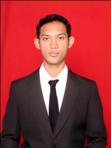 SD Negeri 1 Wedoro				1991-1997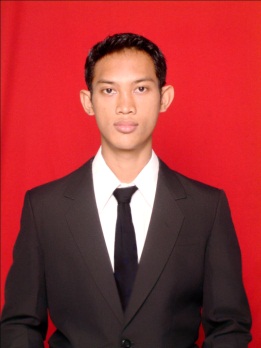 SMP Negeri 1 Waru				1997-2000SMA Negeri 1 Surabaya			2000-2003S-1 Manajemen Fakultas EkonomiUniversitas Airlangga			2003-2009PELATIHANCompensation and Reward Management Training	Jan 2007PENGALAMAN KERJAPlay Game Adventure Partners	2000–Des’ 09Freelance Fasilitator OutboundMelaksanakan tugas sebagai pemandu dalam game, mengawasi keselamatan peserta, memberikan diskusi intisari game bila diperlukan dan membantu kelancaran keseluruhan event.PT Merapi Utama Pharma		Des ’09–8 Feb ‘11Staf Logistik- Depot logistik SurabayaBertanggung jawab atas pengelolaan produk cairan dan alat kesehatan dari pabrik produsen atau cabang lain, mulai dari penerimaan, penyimpanan, dan distribusi pengiriman produk ke seluruh cabang di Indonesia.Universitas Widya Kartika		Jun ’11 – SekarangStaf Biro Administrasi AkademikBertanggung jawab atas fungsi administrasi penunjang kegiatan akademik mulai pemrograman mata kuliah, KRS, pencetakan absensi kuliah dan ujian, pencetakan KHS serta pembagiannya, pengarsipan dokumen serta surat menyurat.PENGALAMAN ORGANISASIGerakan Pramuka Pangkalan SMPN 1 Waru	2003–Sep’ 09Pembantu Pembina & Pembina SatuanWaru, 10 Februari 2015Andy Pranata, S.E.